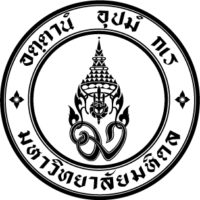 หนังสือรับรองการสมัครขอรับทุนพัฒนาบุคลากรสายสนับสนุน เพื่อพัฒนาทักษะที่จำเป็นในอนาคต (Upskill-Reskill) มหาวิทยาลัยมหิดล ของ ...........ชื่อส่วนงาน.............	ตามที่ (นาย /นาง/ นางสาว )......................................................... เป็นผู้สมัครขอรับทุนประเภท	 ทุนพัฒนาทักษะเพื่อก้าวสู่ตำแหน่งที่จำเป็นในอนาคต (Preparation for future position)  	 ทุนพัฒนาทักษะเพื่อความก้าวหน้าในสายอาชีพ (Preparation for career promotion)	ประจำปีงบประมาณ พ.ศ................ ปัจจุบันดำรงตำแหน่ง.................................................... 
โดยเริ่มปฏิบัติงานตั้งแต่วันที่............................... (กรณีมีการเปลี่ยนแปลงตำแหน่งย้อนหลัง 3 ปี โปรดระบุ ชื่อตำแหน่ง............................................ ระยะเวลาดำรงตำแหน่ง ......... ปี ตั้งแต่วันที่ .............................. ถึงวันที่ .....................................)ประเภทบุคลากร   พนักงานมหาวิทยาลัย   พนักงานมหาวิทยาลัย (ชื่อส่วนงาน)   พนักงานวิทยาลัย                          		 ข้าราชการพลเรือนในสถาบันอุดมศึกษาตำแหน่งประเภทวิชาชีพเฉพาะหรือตำแหน่งประเภท                                เชี่ยวชาญเฉพาะเพื่อขอรับทุนไปศึกษาในหลักสูตร/รายวิชา หรือฝึกอบรมในหลักสูตร ................................................................................... คณะ/วิทยาลัย/สถาบัน ............................................ มหาวิทยาลัย ................................... ระยะเวลา ..............ปี ...........เดือน ...........ชื่อส่วนงาน.............โดยความเห็นชอบจากคณะกรรมการ...........................................................ครั้งที่...........เมื่อวันที่............จึงออกหนังสือฉบับนี้ไว้เพื่อรับรองการสมัครขอรับทุนพัฒนาบุคลากรสายสนับสนุน เพื่อพัฒนาทักษะที่จำเป็นในอนาคต (Upskill-Reskill) มหาวิทยาลัยมหิดล ดังนี้ 	1. เป็นผู้ผ่านการคัดเลือกและได้รับการรับรองคุณสมบัติตามประกาศมหาวิทยาลัยมหิดล เรื่อง หลักเกณฑ์การให้ทุนพัฒนาบุคลากรสายสนับสนุน เพื่อพัฒนาทักษะที่จำเป็นในอนาคต (Upskill-Reskill) มหาวิทยาลัยมหิดล พ.ศ.......ตามมติที่ประชุมคณะกรรมการประจำส่วนงาน ครั้งที่.......... /........... เมื่อวันที่.................................... 2. เป็นหลักสูตรที่สอดคล้องกับตำแหน่งงานของผู้ขอรับทุนและยุทธศาสตร์ของส่วนงานหรือมหาวิทยาลัยหรือเป็นสาขาวิชาที่ขาดแคลนซึ่งส่งเสริมและสนับสนุนยุทธศาสตร์ของส่วนงานหรือมหาวิทยาลัย3. ยินยอมที่จะสนับสนุนร่วมจ่าย (Co-payment) ระหว่างมหาวิทยาลัยกับส่วนงานและผู้รับทุน คิดเป็นสัดส่วนมหาวิทยาลัยร้อยละ 50 ส่วนงานร้อยละ 30 และผู้รับทุนร้อยละ 204. การไปศึกษาดังกล่าวไม่มีผลกระทบต่อการดำเนินงานภายในหน่วยงานหรือส่วนงาน เนื่องจากมีผู้ปฏิบัติงานเพียงพอและไม่ต้องจัดสรรอัตรากำลังเพิ่มทั้งนี้ ในฐานะผู้บังคับบัญชาเห็นสมควรให้ผู้รับทุนไปศึกษาและจะมอบหมาย โครงการ/แผนงาน/หน้าที่ความรับผิดชอบ ให้ผู้ขอรับทุนกลับมาปฏิบัติภายหลังจากสำเร็จการศึกษา มีรายละเอียดดังนี้....................................................................................................................................................................................................................................................................................................................................................................................................................................................................................................................................................................................................................................................................................................................................................................................................................................................................................................................................................................................................................................................................................................................................................................................................................................                        ลงลายมือชื่อ........................................................หัวหน้าส่วนงาน(.....................................................................)ตำแหน่ง........................................................วันที่........... เดือน.................... พ.ศ. ............